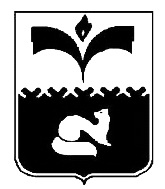 ДУМА ГОРОДА ПОКАЧИХанты-Мансийский автономный округ - ЮграРЕШЕНИЕ          от  30.04.2014			   	          	                          №44Об обсуждении проектаЗакона Ханты-Мансийскогоавтономного округа-Югры«Социальный кодекс Югры»	Рассмотрев проект Закона Ханты-Мансийского автономного округа-Югры «Социальный кодекс Югры», в соответствии с частью 5 статьи 23 Регламента Думы города Покачи, утвержденного решением Думы города Покачи от 22.10.2010 № 84, Дума города РЕШИЛА:1. Принять резолюцию по итогам обсуждения проекта Закона Ханты-Мансийского автономного округа-Югры «Социальный кодекс Югры» (приложение).2. Направить резолюцию в Департамент социального развития Ханты-Мансийского автономного округа-Югры.3. Контроль за выполнением решения возложить на председателя Думы города Покачи  Н. В. Борисову.Председатель Думы города Покачи                                                                      Н. В. Борисова                                                                                                                   Приложениек решению Думы города Покачиот  30.04.2014  № 44Резолюция Думы города Покачипо итогам рассмотрения проекта закона Ханты-Мансийскогоавтономного округа-Югры «Социальный кодекс Югры» 1. Поддержать нормы, устанавливающие требования по проживанию в Ханты - Мансийском автономном округе - Югре не менее пяти лет для получения некоторых видов социальной помощи.2. Указать на следующие юридико - технические недостатки Кодекса:1) часть 4 статьи 2 составлена некорректно с точки зрения русского языка. Меры социальной поддержки не могут предоставляться на правоотношения. Предлагаем другую формулировку следующего содержания:«4. По отношениям, возникшим до введения в действие настоящего кодекса, он применяется к правам и обязанностям, возникшим после введения его в действие.»;2) структура кодекса неудобна, так как не позволяет точно сделать ссылку на определенную норму. Иногда пункты делятся на подпункты с простым числовым обозначением за скобкой (например, а)…, а иногда с применением точки (например 3.1…). Это усложняет правильное наименование структурных единиц статей Кодекса. В Нормативных правовых актах нумерация структурных единиц подчиняется определенным правилам, в целях удобства применения и внесения изменений. Кодекс из-за большого количества абзацев, нумерации, осуществленной по неустановленным правилам с применением наименований абзацев, неудобен, с точки зрения его применения и внесения в него изменений. Предлагаем при разделении Кодекса на структурные единицы и их нумерацию использовать Методические рекомендации Государственной Думы Федерального Собрания Российской Федерации;    3) часть 3 статьи 6 проекта «Социального кодекса» устанавливает полномочия органов местного самоуправления, не связанные с выполнением вопросов местного значения. Иными словами, данная норма устанавливает полномочия органов местного самоуправления на осуществление непереданных государственных полномочий. Статьей 6 Федерального закона от 06.10.2003 № 131-ФЗ «Об общих принципах организации  местного самоуправления в Российской Федерации» установлены полномочия органов государственной власти субъектов Российской Федерации в области местного самоуправления. Таких полномочий в соответствии с другими Федеральными законами у органов государственной власти ХМАО-Югры нет. Порядок осуществления государственных полномочий, не переданных в соответствии со статьей 19 Федерального закона от 06.10.2003 № 131-ФЗ «Об общих принципах организации  местного самоуправления в Российской Федерации», устанавливается статьями 16.1 и статьей 20 этого закона;4) статья 6 не имеет смысла, так как не содержит норм, которые не закреплены в нормативных правовых актах другого (более высокого) уровня.3. Часть 22.15 статьи 13 изложить таким образом, чтобы размер компенсации позволял компенсировать проезд от места жительства до места получения медицинской помощи, а не от границы до границы населенных пунктов.